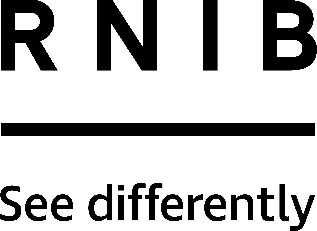 Colour detector (DH289)Thank you for purchasing from RNIB. In the unlikely event the item is unsuitable, please contact us within 14 days of receipt to obtain your returns number. To ensure your return goes smoothly, the item and all components must be in as new condition and packed in its original, undamaged packaging. For further details and guidance on returning faulty items, please see the Terms and conditions of sale and How to contact RNIB sections of this instruction manual.Please retain these instructions for future reference. These instructions are also available in other formats. General descriptionThis battery operated colour detector is easy to use and detects 12 basic colours. By holding the detector to an item of clothing, it will speak the colour in a clear male English voice. The device can detect 12 basic colours: white, grey, black, purple, blue, green, yellow, orange, red, pink, brown and olive green.Their intensity is indicated by the words: light, dark, very light and very dark. Low colour saturation is indicated by the word ‘grey’.The unit also works as a light detector.The colour detector is supplied with headphones. OrientationFrontHold the unit and feel for a raised, ridged circular area. This is the speaker. Make sure the speaker is facing towards you. Underneath the speaker grille towards the base of the unit is the battery compartment. The catch to release the battery cover is slightly recessed into the unit. Above the speaker grille is the protective cover. To remove the cover, grip the sides of it near to the top of the unit, apply gentle pressure and pull the cover away. TopRemove the cover to reveal an oval recess at an angle, which has a rubber rim positioned around this recess. The detectors are located inside this recess. It is important to protect the detectors when not in use or when travelling, so always replace the cover after use.Right edgeTo the right of the speaker grille on the right edge is a four-way slide-switch (which is ridged in texture). This is the on/off button and volume control. Moving the switch upwards towards the top once turns the colour detector on. Moving the switch up between the second, third and fourth positions progressively turns the volume up. Move the switch back to the bottom setting to decrease the volume and to turn the unit off.BaseLocated on the base of the colour detector is the calibration switch. It is white and grey in colour with a slightly raised square outline. A smaller raised rectangular outline is located inside the raised square outline. The headphone socket is located on the base of the unit next to the calibration switch. You will feel a small, rectangular, raised area from the base of the unit. The small hole within this area is the headphone socket.You can attach the protective cover to the base of the unit when using the detector. Simply slide the cover onto the base noting the recessed groove on the cover slides towards the rectangular-shaped raised area on the back of the detector and clicks into place.Getting startedThe battery is fitted into the unit. Before use, the unit should be calibrated, and preferably at the start of each session and especially when the temperature changes significantly.Keep the protective cover on top of the detector and ensure the unit is switched off. Press and hold the calibration switch on the base of the unit. While holding this button down push the slide switch on the right edge of the unit to any of the three "On" positions. Release the calibration switch and wait a few seconds for a beep. The unit will say "white". You can now remove the cover and begin to use the detector.There are headphones supplied, take them out of the plastic bag and insert them to the socket at the base of the detector.  This is next to the white calibration button.Using the productTurn the unit on by moving the slider switch on the right edge upwards once. Not only will the detector be switched on but it will also be set to the lowest volume setting. This switch has two more positions, which when moved upwards will increase the volume. To decrease the volume, simply move the switch downwards incrementally until you're happy with the setting. The detector will switch off when this slide-switch is moved to the bottom position.To obtain the colour of a surface the cover should be removed and clipped onto the opposite end of the case for safekeeping. The cover will only fit one way. The detector nozzle should be held flat and as close to the surface being tested as possible. This helps to keep stray light from falling on the detectors and improves the accuracy of the detector. The colour is then spoken automatically. If the unit continues to beep without speaking a colour, this usually means that light is entering around the edge of the nozzle.The colour will be repeated continuously so it is recommended that you wait for the second reading after positioning the nozzle.The detector can see colours in various combinations and shades. Their intensity is indicated by the words: light, dark, very light and very dark. Low colour saturation is indicated by the word ‘grey’.Using the product as a light detectorThe detector will also work as a light detector. If it is held away from a surface it will beep in either daylight or artificial light. Battery replacementLocate the battery compartment below the speaker grille on the front of the detector; you will feel a small recessed clip. Gently pull the clip down and remove the cover.The colour detector uses a PP3 9-volt battery, which has positive (small circular) and negative (large hexagonal) connectors on the top. Feel inside the battery compartment and remove the battery from the compartment. The battery will be attached to the connectors and wires housed in the battery compartment (on right side). Gently remove the battery from the two connectors attached to the wire. Attach a new PP3 battery to the connectors noting the positive (small round connector) on the top of the battery is aimed towards the large hexagon shape on the battery connector, and vice-versa with the negative (large hexagonal shape) on the battery aimed towards the small round connector. Push the battery on to the connectors until you feel them clip into place. The design of the battery and connectors only allows the battery to be fitted one way. If you are having difficulty fitting the battery, turn the battery until the connector positions are reversed and try again.Please note: RNIB does not guarantee batteries.Hints and TipsIt is recommended that the cover be kept fitted to the device at all times to protect both the detectors and calibration device. If this surface gets discoloured or damaged the reading will become inaccurate.  Take care not to allow anything to be pushed inside the nozzle to avoid damage to the sensors.How to contact RNIBPhone: 0303 123 9999Email: shop@rnib.org.ukAddress: RNIB, Northminster House, Northminster, Peterborough PE1 1YNOnline Shop: shop.rnib.org.ukEmail for international customers: exports@rnib.org.uk Terms and conditions of saleThis product is guaranteed from manufacturing faults for 12 months from the date of purchase.  If you have any issues with the product and you did not purchase directly from RNIB then please contact your retailer in the first instance. For all returns and repairs contact RNIB first to get a returns authorisation number to help us deal efficiently with your product return. You can request full terms and conditions from RNIB or view them online. RNIB Enterprises Limited (with registered number 0887094) is a wholly owned trading subsidiary of the Royal National Institute of Blind People ("RNIB"), a charity registered in England and Wales (226227), Scotland (SC039316) and Isle of Man (1226). RNIB Enterprises Limited covenants all of its taxable profits to RNIB.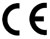 This product is CE marked and fully complies with all applicable EU legislation. 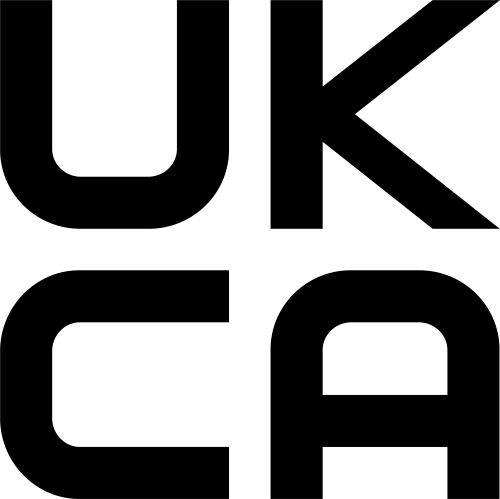 This product is UKCA marked and fully complies with the relevant UK legislation. 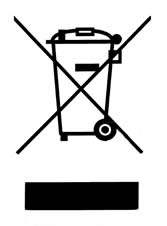 Please do not throw items marked with this symbol in your bin.  Recycle your electricals and electronic devices free at your local recycling centre. Search for your nearest recycling centre by visiting www.recyclenow.com.Why recycle?Unwanted electrical equipment is the UK’s fastest growing type of waste.Many electrical items can be repaired or recycled, saving natural resources and the environment.  If you do not recycle, electrical equipment will end up in landfill where hazardous substances will leak out and cause soil and water contamination – harming wildlife and human health.RNIB are proud to support your local authority in providing local recycling facilities for electrical equipment.To remind you that old electrical equipment can be recycled, it is now marked with the crossed-out wheeled bin symbol. Please do not throw any electrical equipment (including those marked with this symbol) in your bin.What is WEEE?The Waste Electrical or Electronic Equipment (WEEE) Directive requires countries to maximise separate collection and environmentally friendly processing of these items.How are we helping?In the , distributors including retailers must provide a system which allows all customers buying new electrical equipment the opportunity to recycle their old items free of charge. As a responsible retailer, we have met the requirements placed on us by financially supporting the national network of WEEE recycling centres established by local authorities. This is achieved through membership of the national Distributor Take-back scheme (DTS).Date: September 2020